Publicado en Madrid el 14/07/2022 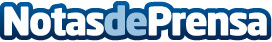 Hisense presenta su nueva gama de televisores adaptados a cada estilo de vidaEl evento de presentación, celebrado en Madrid, se ha desarrollado en un espacio que simulaba una vivienda habitada por tres usuarios con diferentes estilos de vida y que ha albergado los nuevos modelos de Smart TV de las series A85H, U8HQ, U7HQ, A7GQ y A63H, así como las Laser TVs 100L5F-B12, 120L9G y varias barras de sonidoDatos de contacto:Coonic916 39 77 00Nota de prensa publicada en: https://www.notasdeprensa.es/hisense-presenta-su-nueva-gama-de-televisores Categorias: Imágen y sonido Interiorismo Marketing Consumo Dispositivos móviles http://www.notasdeprensa.es